АДМИНИСТРАЦИЯНовомихайловского сельского поселенияМонастырщинского района Смоленской областиП О С Т А Н О В Л Е Н И Е   от   23.10. 2017г                          № 68    д.Михайловка  Об утверждении отчета об  исполнении бюджета Новомихайловского   сельского поселения    Монастырщинского  района Смоленской области за 9 месяцев 2017года     В соответствии с пунктом 5 ст.264 2  Бюджетного кодекса Российской ФедерацииАдминистрация Новомихайловского сельского поселения Монастырщинского района Смоленской области    п о с т а н о в л я е т:Утвердить отчет об исполнении бюджета Новомихайловского  сельского поселения Монастырщинского района Смоленской области за 9 месяцев  2017года по доходам в сумме 2756,6 тыс. рублей, по расходам в сумме 2224,3 тыс. рублей, профицит  532,3 тыс.рублей.                                                             Глава муниципального образованияНовомихайловского сельского поселенияМонастырщинского районаСмоленской области                                                                                   С.В.Иванов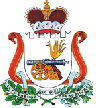 